Year 2 Holiday Homework! 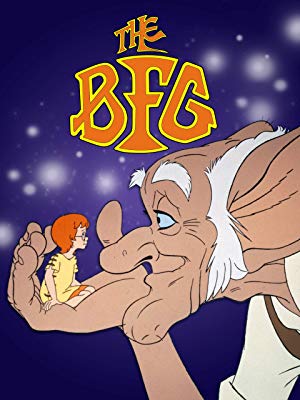 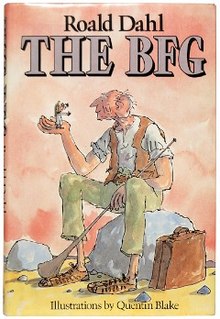 BFG Are you ready for an enormous challenge?For your holiday homework we would like you to make a chair that is suitable for the BFG.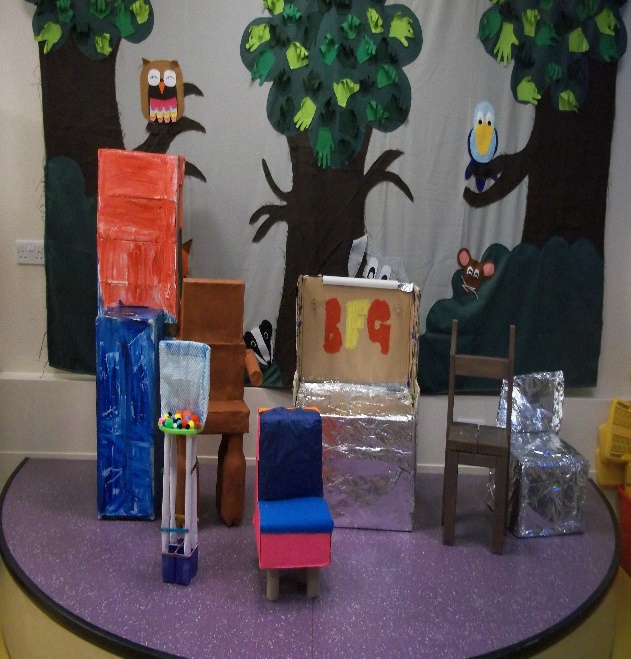 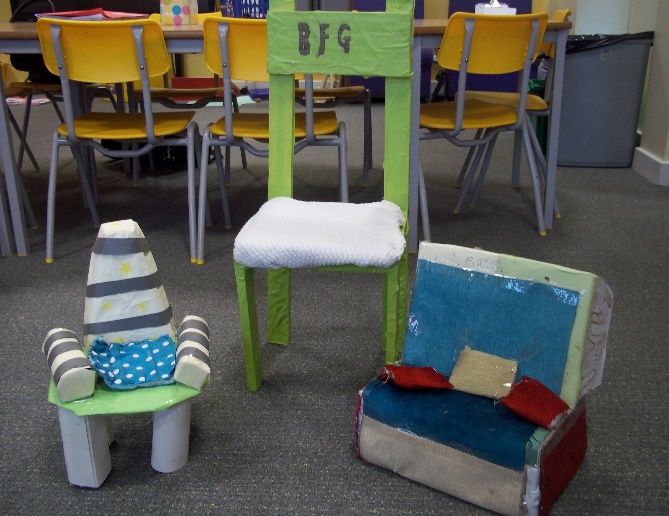 Please remember to use recyclable, child friendly materials such as empty plastic pop bottles/milk cartons, cereal boxes, newspaper, cardboard boxes and cardboard tubes. Super Challenge:Can you make your chair as strong as a house?We wish you a happy and safe Easter.  The BFG is looking forward to testing your chairs.